Dear [First Name],Welcome to [Department Name]! We are excited that you have accepted our job offer and agreed upon your start date of [Start Date]. As mentioned during the interview, while your new position reports to me, I’d like to welcome you to the [Name of Department/Unit or Section] on behalf of all of the staff. Each of us will play a role to ensure your successful integration into the department. Here’s everything you need to know for your first day. New Hire-First Day/Orientation[Enter Weekday, Month Date][Enter work hours][Enter work (reporting) address][Enter Google Map link for directions]Ask for [Enter onboarding facilitator name or supervisor]Schedule 9:00am to 9:30am                     Welcome 9:30am to 12noon                     New Employee Orientation [Enter Time frame]                      [Enter Action item]  [Enter Time frame]                      [Enter Action item]  [Enter Time frame]                      [Enter Action item]  [Enter Time frame]                      [Enter Action item]  What to bring?A driver’s license or passport to verify your identification (Click here for List of acceptable identification)and eligibility to work. A voided check or proof of banking account/routing number for direct deposit.[Enter list of anything else that needs to be brought]A big smile!  :D
Parking[Enter parking info and map via link or photo]Put a #Hashtag on it!Ready to show some early [Enter Dept./Agency name] pride? Share your excitement with the social networks you love most by using our company hashtags [#departmenthashtag] and #weservemo. We can’t wait to see your posts!
[Place photo with hashtag]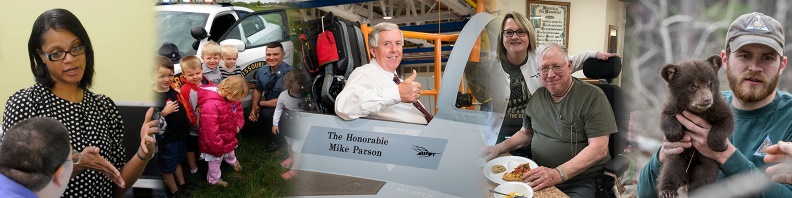 #weservemo Get Connected!See other employees by connecting to State of Missouri LinkedIn and [Enter Department Facebook link]. You’ll find out why [Enter Department/Agency name] is one of the best companies to work for!Once again, congratulations, we are lucky to have you join us! We look forward to meeting you on first day!- The [Enter Department/Agency/Section/Unit] team(Insert a photo of your agency’s team unit or section)